Программа комплексного развития транспортной инфраструктуры Козыревского сельского поселения Усть-Камчатского муниципального района Камчатского края на период 2016 -2025 годы                                                         2016 годПриложение                                           Утверждена                                                                               Постановлением администрацииКозыревского  сельского поселения                                                          от    12.07.2016 года №77                                                                      ПРОГРАММАкомплексного  развития систем транспортной инфраструктуры на территории Козыревского сельского поселения Усть-Камчатского муниципального района Камчатского края на 2016 – 2025 годыПаспорт программыХарактеристика существующего состояния транспортной инфраструктуры Козыревского сельского поселения.2.1.  Социально — экономическое состояние Козыревского сельского поселения. Козыревское сельское поселение Усть-Камчатского муниципального района в Камчатской области наделено статусом Козыревское сельское поселение Усть- Камчатского муниципального района Камчатской области Законом Камчатской области от 17 декабря 2004 года № 236 «Об установлении границ муниципальных образований, расположенных на территории Усть-Камчатского района Камчатской области, и о наделении их статусом муниципального района, городского, сельского поселения».Сельский округ Козыревский образован 5 февраля 1997 года решением Совета народных депутатов Усть-Камчатского районного муниципального образования.Козыревское сельское поселение помимо п. Козыревск включает с. Майское, расположенное в 33 км севернее его по трассе Мильково - Усть-Камчатск.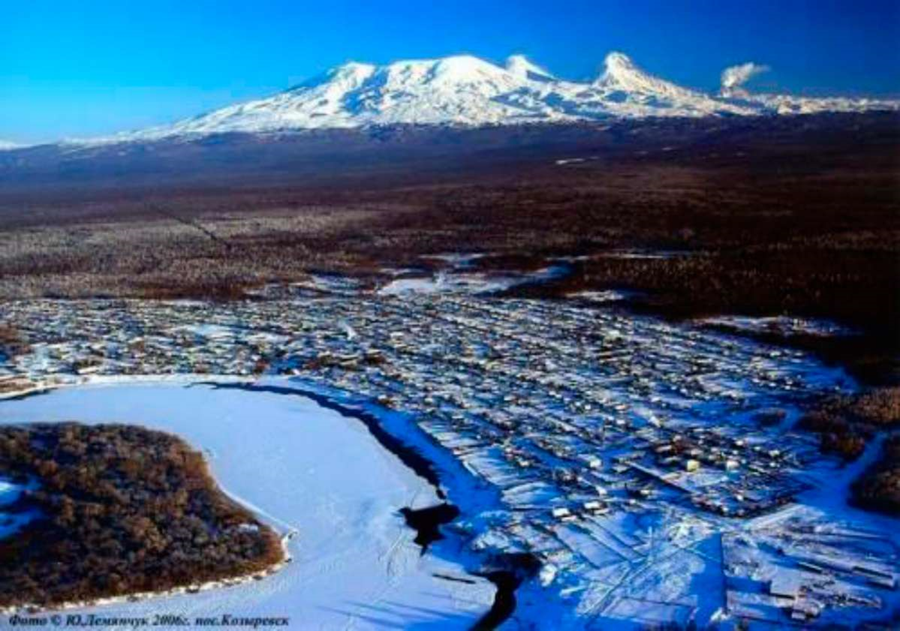 	Рисунок 1 - Общий вид поселения п. КозыревскКозыревск расположен в северной части долины р. Камчатки, на расстоянии 494 км по автомобильным дорогам от Петропавловска-Камчатского. Расстояние от Козыревского сельского поселения до административного центра муниципального района - Усть- Камчатска - 245 км. Площадь поселка Козыревск – 218 га.Лесная промышленностьЛесная отрасль в п. Козыревск представлена следующими предприятиями: ООО «Козыревсклеспромом», Лесничество п. Ключи, ГУП «Лесоохрана», ГУП «Камчатский лес», ИП ДубенкоОсновным видом выпускаемой продукции ООО «Козыревсклеспрома» являются топливные дрова, поставляемые населению и для нужд социальной сферы, частично выпускаются пиломатериалы, которые необходимы для проведения ремонтно-строительных работ населенных пунктов и района.В 2008 году произошла реорганизация ФГУ «Козыревский опытный лесхоз» в результате чего образовалось три предприятия: Лесничество п. Ключи, ГУП «Лесоохрана», ГУП «Камчатский лес». Основной деятельностью предприятий, является защита леса от лесных пожаров, лесоразведение, воспроизводство леса.Рыбохозяйственный комплексВ Козыревском сельском поселении на протяжении ряда лет сложилась определенная хозяйственная и рыбоохранная деятельность за счет использования КМНС выделенных квот на вылов рыбы лососевых пород.Рыбной продукцией обеспечивается население из числа КМНС. Численность представителей КМНС - 133 человека.На сегодняшний день решен вопрос о реализации рыбной продукции для населения через торговую сеть.Сельское хозяйствоМестность п. Козыревск представлена двумя типами рельефа: горным и равнинным. С юга на север протекает река Камчатка, вдоль правого берега располагается сам поселок. Климат умеренно-континентальный с холодной продолжительной зимой и теплым летом. В целом метеорологические условия наиболее благоприятные на Камчатке. Данные условия благоприятны для возделывания скороспелых сортов картофеля, капусты, столовых и кормовых корнеплодов.Сельское хозяйство в Козыревске представлено личным подсобным сектором.Основной вид деятельности - выращивание овощей, картофеля и животноводство.Земельные ресурсы, приведенные в соответствующем разделе записки, позволяют рассматривать возможность увеличения размеров их обработки. Следует также отметить, что реализация краевой программы по развитию отрасли позволит в 1,5-2 раза повысить урожайность сельскохозяйственных культур и продуктивность молочного скота, а следовательно, и увеличит роль местного производства в снабжении населения города малотранспортабельной продукциейКозыревск является важным элементом системы расселения и транспортным пунктом центральной части Камчатского полуострова. Его транспортные преимущества заключаются в расположении на берегу судоходной р. Камчатки, вблизи от основной  территориальной автодороги  Камчатки и рядом с местным аэропортом.При необходимости и востребованности населения, а также при поддержке инициативы инвестора администрацией района, речной транспорт может быть возобновлён.Посёлок имеет в плане четкую линейную схему, улицы пересекаются под прямыми углами. Улично-дорожная сеть хорошо развита. Главные улицы посёлка – в центре расположенная въездная дорога и ул. Островского – Советская имеют ширину проезжей части ~5-7 м. Главная дорога является прямым продолжением районной дороги, связывающей Козыревск с трассой Петропавловск-Камчатский ¬¬¬¬– Усть-Камчатск. Она  соединяет её с производственной зоной  и ДЭС на берегу р. Камчатки. Ул. Островского имеет прямое продолжение на юго-запад, где за центральным перекрёстком она называется - ул. Советская. По главной дороге и ул. Островского, а  далее по грунтовой дороге, либо по автотрассе осуществляется автомобильное сообщение п. Козыревск с с. Майское. По прямой грунтовой дороге расстояние до с. Майское ~ 25 км, а по внешней автомагистрали-33 км.Продольные улицы посёлка: Ленинская, Комсомольская, Октябрьская, Чехова имеют ширину проезжей части около 5 м. При этом проезжая части всех улиц не отделена поребриком, а сразу переходит в обочину, без пешеходных тротуаров. Ширина улиц и дорог в красных линия в основном порядка 15-20 м. В посёлке нет асфальтированных дорог. Все улицы и многие переулки имеют гравийную подсыпку из вулканических пород – черного цвета, не пылящую, слабосмываемую, и в хорошем состоянии.Ул. Белинского напротив школы закрыта для проезда автомашин, не благоустроена. На севере она примыкает к зоне отдыха, расположенной на берегу озера «Домашнее».  Общая протяженность улиц, проездов и набережных составляет 30,3 км по состоянию на 2007 год, в том числе 25 км автодорог общего пользования. Из них ремонта требуют 12,5 км (40%). Протяжение освещенных частей улиц 9,5 километров (30%). Длина автодорог местного значения 4,3 километра.Общая площадь улично-дорожной сети 157,5 тыс. м2.В посёлке нет дождевых коллекторов для стока воды с проезжей части, нет перекрестков со светофорным регулированием. Поселковый транспортДля посёлка в настоящее время  автомобильный транспорт – это, основной, круглогодичный и каждодневный, постоянный и наиболее надёжный, почти единственный вид сообщения с административным центром района - Усть-Камчатском и с другими районами и населёнными пунктами, с аэропортом в г. Елизово. В Козыревске для обслуживания внешних пассажирских перевозок используется автобусный маршрут. Автобусы ходят раз в день, вмещая 25 пассажиров. Автобусная остановка располагается на центральном перекрестке поселка – на пересечении главной дороги и ул. Островского. Грузовые перевозки:По автоперевозкам Козыревск отличается от ситуации в целом по Камчатскому краю, так как перевозка грузов автотранспортом осуществляется в основном не во внутрипоселковом и пригородном сообщении, а в междугородних перевозках. Из материалов «Стратегия развития автомобильного транспорта Камчатского края»:Состояние дорог местного значенияТаблица 1Автозаправочная станция расположена на дороге, проходящей вдоль южной окраины поселка. На АЗС имеется 4 колонки.2.2.  Характеристика деятельности в сфере транспорта, оценка транспортного спроса.                          	Транспортно-экономические связи Козыревского сельского поселения осуществляются только автомобильным видом транспорта. Транспортные предприятия на территории поселения отсутствуют. Основным видом пассажирского транспорта поселения является автобусное сообщение. На территории поселения действуют два пассажирских автотранспортных маршрута. В населенных пунктах регулярный внутрипоселковый транспорт отсутствует. Большинство трудовых передвижений в поселении приходится на личный транспорт и пешеходные сообщения.                                                                                                                         В основе оценки транспортного спроса лежит анализ передвижения населения к объектам тяготения.   Можно выделить основные группы объектов тяготения: - объекты социально сферы;- объекты трудовой деятельности- узловые объекты транспортной инфраструктуры.2.3. Характеристика функционирования и показатели работы транспортной инфраструктуры по видам транспорта.Козыревск является важным элементом системы расселения и транспортным пунктом центральной части Камчатского полуострова. Его транспортные преимущества заключаются в расположении на берегу судоходной р. Камчатки, вблизи от основной  территориальной автодороги  Камчатки и рядом с местным аэропортом.Автомобильный. Козыревск находится на автодороге территориального значения Петропавловск-Камчатский - Усть-Камчатск (участок Петропавловск-Камчатский – Елизово имеет статус федеральной дороги). На этой трассе имеются два капитальных моста:  в поселке Ключи в направлении Усть-Камчатска и в направлении Петропавловска-Камчатского. Данная дорога IV категории имеет асфальтовое покрытие на южном участке. Грунтовое покрытие участка Ключи – Усть-Камчатск меняется на асфальт. Воздушный. Местный аэропорт расположен в 5 км севернее Козыревска, по прямой и плохой грунтовой местной дороге. Аэропорт предназначен для принятия вертолётов (~ 6 посадочных площадок), а также имеется грунтовая полоса для принятия небольших самолётов. Используется аэропорт эпизодически, по потребности местного населения. Его роль в настоящее время заметно снизилась по сравнению с советским периодом. Водный. Река Камчатка, являясь судоходной, связывает большое количество населённых пунктов Усть-Камчатского и Мильковского районов, а так же представляет кратчайший путь в Усть-Камчатск. При необходимости и востребованности населения, а также при поддержке инициативы инвестора администрацией района, речной транспорт может быть возобновлён Автомобилизация поселения (103 единиц/1000человек  в 2015году) оценивается как меньше средней (при уровне автомобилизации  в Российской Федерации 270 единиц на 1000 человек), что обусловлено наличием автобусного сообщения с районным и краевым центром. В основе формирования улично-дорожной сети населенных пунктов лежат: основная улица, второстепенные улицы, проезды, хозяйственные проезды.2.4. Характеристика сети дорог поселения, параметры дорожного движения, оценка качества содержания дорог.                                                                                                                   	Посёлок имеет в плане четкую линейную схему, улицы пересекаются под прямыми углами. Улично-дорожная сеть хорошо развита. Главные улицы посёлка – в центре расположенная въездная дорога и ул. Островского – Советская имеют ширину проезжей части ~5-7 м. Главная дорога является прямым продолжением районной дороги, связывающей Козыревск с трассой Петропавловск-Камчатский ¬¬¬¬– Усть-Камчатск. Она  соединяет её с производственной зоной  и ДЭС на берегу р. Камчатки. Ул. Островского имеет прямое продолжение на юго-запад, где за центральным перекрёстком она называется - ул. Советская. По главной дороге и ул. Островского, а  далее по грунтовой дороге, либо по автотрассе осуществляется автомобильное сообщение п. Козыревск с с. Майское. По прямой грунтовой дороге расстояние до с. Майское ~ 25 км, а по внешней автомагистрали-33 км.Продольные улицы посёлка: Ленинская, Комсомольская, Октябрьская, Чехова имеют ширину проезжей части около 5 м. При этом проезжая части всех улиц не отделена поребриком, а сразу переходит в обочину, без пешеходных тротуаров. Ширина улиц и дорог в красных линия в основном порядка 15-20 м. В посёлке нет асфальтированных дорог. Все улицы и многие переулки имеют гравийную подсыпку из вулканических пород – черного цвета, не пылящую, слабосмываемую, и в хорошем состоянии.Ул. Белинского напротив школы закрыта для проезда автомашин, не благоустроена. На севере она примыкает к зоне отдыха, расположенной на берегу озера «Домашнее».  Общая протяженность улиц, проездов и набережных составляет 31,5 км по состоянию на 2007 год, в том числе 25 км автодорог общего пользования. Из них ремонта требуют 12,5 км (40%). 	Протяжение освещенных частей улиц 9,5 километров (30%). Длина автодорог местного значения 4,3 километра.Общая площадь улично-дорожной сети 157,5 тыс. м2.В посёлке нет дождевых коллекторов для стока воды с проезжей части, нет перекрестков со светофорным регулированием. Дорожно-транспортная сеть поселения состоит из дорог IV категории, предназначенных не для скоростного движения. В таблице 2 приведена характеристика дорог местного значения.Состояние дорог местного значенияТаблица 2Автозаправочная станция расположена на дороге, проходящей вдоль южной окраины поселка. На АЗС имеется 4 колонки. 2.5. Анализ состава парка транспортных средств и уровня автомобилизации сельского поселения, обеспеченность парковками (парковочными местами).                                            Автомобильный парк сельского поселения преимущественно состоит из легковых автомобилей, принадлежащих частным лицам. Детальная информация видов транспорта отсутствует. За период 2013-2015 годы отмечается рост транспортных средств рост и уровня автомобилизации населения. Хранение транспортных средств осуществляется на придомовых территориях. Парковочные места имеются у всех объектов социальной инфраструктуры и у административных зданий хозяйствующих организаций.  	2.6. Характеристика работы транспортных средств общего пользования, включая анализ пассажиропотока.                                                                                                                                   Передвижение по территории населенных пунктов сельского поселения осуществляется с использованием личного транспорта либо в пешем порядке. Автобусное движение между населенными пунктами организовано в соответствии с расписанием. Информация об объемах пассажирских перевозок необходимая для анализа пассажиропотока отсутствует.                                  2.7. Характеристика пешеходного и велосипедного передвижения.                                             Для передвижения пешеходов тротуары не предусмотрены. Специализированных дорожек для велосипедного передвижения на территории поселения нет. Движение пешеходов и велосипедистов осуществляется в соответствии с требованиями ПДД по дорогам общего пользования.                                               2.8. Характеристика движения грузовых транспортных средств.                                                 Транспортных организаций осуществляющих грузовые перевозки на территории сельского поселения нет.                     2.9. Анализ уровня безопасности дорожного движения.Из всех источников опасности на автомобильном транспорте большую угрозу для населения представляют дорожно-транспортные происшествия. Основная часть происшествий происходит из-за нарушения правил дорожного движения, превышения скоростного режима и неудовлетворительного качества дорожных покрытий.Ситуация, связанная с аварийностью на транспорте, неизменно сохраняет актуальность в связи с несоответствием дорожно-транспортно инфраструктуры потребностям участников дорожного движения, их низкой дисциплиной, а также недостаточной эффективностью функционирования системы обеспечения безопасности дорожного движения. В настоящее время решение проблемы обеспечения безопасности дорожного движения является одной из важнейших задач. 2.10. Оценка уровня негативного воздействия транспортной инфраструктуры на окружающую среду, безопасность и здоровье человека.Рассмотрим характерные факторы, неблагоприятно влияющие на окружающую среду и здоровье.Загрязнение атмосферы. Выброс в воздух дыма и газообразных загрязняющих веществ (диоксин азота и серы, озон) приводят не только к загрязнению атмосферы, но и к вредным проявлениям для здоровья, особенно к распираторным аллергическим заболеваниям.Воздействие шума. Приблизительно 30% населения России подвергается воздействию шума от автомобильного транспорта с уровнем выше 55дБ. Это приводит к росту сердечно-сосудистых и эндокринных заболеваний. Воздействие шума влияет на познавательные способности людей, вызывает раздражительность.  Учитывая сложившуюся планировочную структуру сельского поселения и характер дорожно-транспортно сети, отсутствие дорог с интенсивным движением в районах жилой застройки, можно сделать вывод  о сравнительно благополучной экологической ситуации в части воздействия транспортно инфраструктуры на окружающую среду, безопасность и здоровье человека.2.11. Характеристика существующих условий и перспектив развития и размещения транспортной инфраструктуры поселения. Технико-экономические показатели генерального плана Козыревского  сельского поселения Усть-Камчатского муниципального района Камчатского края2.12. Оценка нормативно-правовой базы, необходимой для функционирования и развития транспортной системы поселения.Основными документами, определяющими порядок функционирования и развития транспортной инфраструктуры являются:1. Градостроительный кодекс РФ от 29.12.2004г. №190-ФЗ (ред. от 30.12.2015г.);2. Федеральный закон от 08.11.2007г. №257-ФЗ (ред. от 15.02.2016г) «Об автомобильных дорогах и о дорожной деятельности в РФ и о внесении изменений в отдельные законодательные акты Российской Федерации»;3. Федеральный закон от 10.12.1995г. №196-ФЗ (ред. от 28.11.2015г.) «О безопасности дорожного движения»;4. Постановление Правительства РФ от 23.10.1993г. №1090 (ред. от 21.01.2016г) «О правилах дорожного движения»;5. Постановление Правительства РФ от 25.12.2015г. №1440 «Об утверждении требований к программам комплексного развития транспортной инфраструктуры поселений, городских округов»;6. Генеральный план Козыревского сельского поселения.7. Нормативы градостроительного проектирования Козыревского сельского поселения, утверждены  решением собрания депутатов Козыревского  сельского поселения от 24.05.2016 г. № 68.Нормативно-правовая база необходимая для функционирования и развития транспортной инфраструктуры сформирована.3. Прогноз транспортного спроса, изменение объемов и характера передвижения населения и перевозок грузов на территории поселения.3.1. Прогноз социально-экономического и градостроительного развития поселения. Козыревск - посёлок сельского типа Уcть-Камчатского района Камчатского края, расположенный в долине реки Камчатка и соединённый автомобильной дорогой с краевым и районным центрами. Ведущими отраслями промышленности п. Козыревск являются лесозаготовительная и лесоперерабатывающая, представленные ООО «Козыревсклеспромом», Лесничество п. Ключи, ИП Дубенко. Последние годы показатели социально-экономического развития Козыревска свидетельствуют об ухудшении обстановки в поселении, поэтому первоочередная задача данного проекта – развитие экономического потенциала.Благоприятное расположение в долине реки Камчатки и относительная близость к краевому центру (Петропавловску-Камчатскому) открывают хорошие перспективы для развития п. Козыревск. Будущее развитие транспортной инфраструктуры (асфальтирование дороги Петропавловск-Камчатский – Усть-Камчатск, строительство моста вместо переправы через Камчатку) – значительный экономический стимул развития поселка.Благоприятное экономико-географическое положение Козыревска не позволяет, однако, отнести его к категории «наиболее благоприятных», т.к. ограничивающим моментом являются сложные строительные условия.На перспективу здесь возможно размещение предприятия по сбору дикоросов, рыборазводного завода, цеха по обработке пушнины, предлагается также развитие местной пищевой промышленности.Кроме того, промышленный потенциал поселения будет развиваться не только за счет новых предприятий, но и за счет расширения деятельности существующих: восстановлении и развитии лесной промышленности, базирующейся на глубокой переработке сырья, развитии сельского хозяйства, развитии туризма (из Козыревска открывается прекрасный вид на Ключевскую группу вулканов и вулкан Толбачик)Демографический рост – вторая стратегическая задача развития поселения. На перспективу данным проектом принимается возможным реализация оптимистичного демографического прогноза, который учитывает возможности наиболее благоприятного развития позитивных внешних и внутренних факторов экономического роста.Ещё одним стратегическим направлением работ по обустройству поселения является - улучшение жилой среды. Это понятие охватывает реконструктивные мероприятия по обеспечению нормативной инженерной и транспортной инфраструктурой, благоустройство территории, расширение общественно-деловой зоны посёлка, озеленение территории кварталов и улиц, модернизацию их эстетических качеств, развитие торговли, модернизацию и обеспечение конструктивной надежности жилой застройки, защиту от опасных природных процессов. В это направление работ входят также мероприятия по внедрению новых технологий, направленных на ликвидацию санитарного воздействия производств на жилую среду.В период реализации программы прогнозируется тенденция небольшого роста численности населения, обусловленная созданием комфортных социальных условий для проживания граждан, в том числе молодых семей, что в свою очередь будет способствовать восстановлению процессов естественного прироста населения.На территории Козыревского сельского поселения расположено 2 населенных пункта, в которых проживает 1225 человек, в том числе: трудоспособного возраста – 710 человек, дети до 18-летнего возраста – 183 человек. Зарегистрировано 26 предприятий и организаций, из которых 8 – социальной сферы. Динамика роста населения приведена в таблице 3.Таблица 3Динамика роста населенияПричинами снижения роста численности населения являются отсутствие промышленных предприятий, отсутствие рабочих мест, увеличение смертности .Малочисленное население Козыревского сельского поселения, в большей своей массе, сосредоточено в п. КозыревскИз большего числа нормативных критериев (обеспеченность школами, детскими дошкольными учреждениями, объектами соцкультбыта, инженерными сетями, дорогами и др.) наиболее приоритетным является обеспеченность жителей жильём, состоянием дорог населенных пунктов. Общая жилая площадь в Козыревском сельском поселении составляет 41,5 тыс. м2, в том числе ветхого жилья (5,6%) 2,33 кв. м2. В настоящее время обеспеченность общей площадью по Козыревскому сельскому поселению равен 40,3 м2/чел.Жилищное строительство – одно из приоритетных направлений социально-экономического развития Козыревска.Первоочередной задачей в жилищной сфере поселка является расселение проживающих в аварийном и ветхом жилом фонде. В настоящее время площадь ветхого и аварийного жилого фонда составляет около 20% от общей площади. Ветхий и аварийный жилищный фонд ухудшает внешний облик поселения, сдерживает развитие инфраструктуры, понижает инвестиционную привлекательность территории. В рамках долгосрочной муниципальной целевой программы «Переселение граждан Козыревского сельского поселения из жилищного фонда, признанного непригодным для проживания, и/или жилищного фонда с высоким уровнем износа (более 70%)» планируется строительство в  2014 году 4 двухэтажных двенадцатиквартирных дома. Реализация данных мероприятий позволит увеличить площадь жилищного фонда, ликвидировать ветхое жилье, а так же повлечет за собой создание рабочих мест на строительстве нового и ликвидации ветхого жилого фонда.Второе направление развития жилищной сферы посёлка - новое строительство, обеспечивающее повышение жизненного уровня населения.Намечаемый рост численности населения Козыревска до 2,5 тыс. человек к концу расчетного срока и увеличение жилищной обеспеченности потребуют территорий для размещения новой жилой и общественной застройки.При определении объемов и структуры нового жилищного строительства учитывались, с одной стороны, сложные инженерно-геологические условия и ограничения, а с другой – социальные требования населения, предъявляемые в настоящее время к жилищу и комфортности проживания. Исходя из этого проектное решение предполагает следующую структуру жилищного строительства в Козыревске:усадебная застройка (1-2 этажа) с полным благоустройством (93%);малоэтажная застройка (7 %)Ниже приводится расчет необходимых объемов нового жилищного строительства на период первой очереди (2015 год) и на конец расчетного срока (2030 год) генерального плана.Динамика жилищного фонда по проектным периодамТаблица 4Также необходимо провести работы по сейсмоусилению домов.ТЕХНИКО-ЭКОНОМИЧЕСКИЕ ПОКАЗАТЕЛИ ГЕНЕРАЛЬНОГО ПЛАНАКОЗЫРЕВСКОГО СЕЛЬСКОГО ПОСЕЛЕНИЯ УСТЬ-КАМЧАТСКОГО  МУНИЦИПАЛЬНОГО          РАЙОНА КАМЧАТСКОГО КРАЯ3.2. Прогноз транспортного спроса поселения, объемов и характера передвижения населения и перевозок грузов по видам транспорта, имеющегося на территории поселения.  С учетом сложившейся экономической ситуации, характер и объемы передвижения населения и перевозки грузов практически не изменяются.3.3. Прогноз развития транспортно инфраструктуры по видам транспорта.В период реализации Программы транспортная инфраструктура по видам транспорта не перетерпит существенных изменений. Основным видом транспорта остается автомобильный. Транспортная связь с районным, краевым и населенными пунктами будет осуществляться общественным транспортом (автобусное сообщение), внутри населенных пунктов личным транспортом и пешеходное сообщение. Для целей обслуживания действующих производственных предприятий сохраняется использование грузового транспорта.3.4. Прогноз развития дорожной сети поселения.Основными направлениями развития  дорожной сети поселения в период реализации Программы будет являться сохранение протяженности, соответствующим нормативным требованиям, автомобильных дорог общего пользования за счет поддержания автомобильных дорог на уровне соответствующем категории дороги, путем нормативного содержания дорог, повышения качества и безопасности дорожной сети.3.5. Прогноз уровня автомобилизации, параметров дорожного движения.При сохранившейся тенденции к стабилизации уровня автомобилизации населения, с учетом прогнозируемого не увеличения количества транспортных средств, без изменения пропускной способности дорог, предполагается стабилизация интенсивности движения по основным направлениям к объектам тяготения.Прогноз изменения уровня автомобилизации и количества автомобилей у населения на территории Козыревского сельского поселения3.6. Прогноз показателей безопасности дорожного движения. Предполагается незначительный рост аварийности. Это связано с неисполнением участниками дорожного движения правил дорожного движения.Факторами, влияющими на снижение аварийности станут обеспечение контроля за выполнением мероприятий по обеспечению безопасности дорожного движения, развитие целевой системы воспитания и обучения детей безопасному поведению на улицах и дорогах, проведение разъяснительной и предупредительно-профилактической работы среди населения по вопросам обеспечения безопасности дорожного движения с использованием СМИ.3.7. Прогноз негативного воздействия транспортной инфраструктуры на окружающую среду и здоровье человека.В период действия Программы, не предполагается изменения центров транспортного тяготения, структуры, маршрутов и объемов грузовых и пассажирских перевозок. Причиной негативного воздействия на окружающую среду и здоровье населения, станет загрязнение атмосферы выбросами в воздух дыма и газообразных загрязняющих веществ и увеличением воздействия шума на здоровье человека.4. Принципиальные варианты развития транспортной инфраструктуры и их укрупненную оценку по целевым показателям (индикаторам) развития транспортной инфраструктуры с последующим выбором предлагаемого к реализации варианта.Автомобильные дороги подвержены влиянию природной окружающей среды, хозяйственной деятельности человека и постоянному воздействию транспортных средств, в результате чего меняется технико-эксплуатационное состояние дорог. Состояние сети дорог определяется своевременностью, полнотой и качеством выполнения работ по содержанию, ремонту, капитальному ремонту и зависит напрямую от объемов финансирования. В условиях, когда объем инвестиций в дорожной комплекс является явно недостаточным, а рост уровня автомобилизации значительно опережает темпы роста развития дорожной инфраструктуры на первый план выходят работы по содержанию и эксплуатации дорог.  Поэтому в Программе выбирается вариант качественного содержания дорог.5. Перечень мероприятий (инвестиционных проектов) по проектированию, строительству, реконструкции объектов транспортной инфраструктуры.5.1. С учетом сложившейся экономической ситуацией, мероприятия по развитию транспортной инфраструктуры по видам транспорта, по развитию транспорта общего пользования, созданию транспортно-пересадочных узлов, по развитию инфраструктуры для легкового автомобильного транспорта, включая развитие единого парковочного пространства, по развитию пешеходного и велосипедного передвижения, по развитию инфраструктуры для грузового транспорта, транспортных средств коммунальных и дорожных служб в период реализации Программы не предусматриваются.5.2 Мероприятия по развитию сети дорог поселения.В целях  повышения качественного уровня дорожной сети сельского поселения, снижения уровня аварийности, связанной с состоянием дорожного покрытия и доступности к центрам тяготения и территориям перспективной застройки предлагается в период действия Программы реализовать следующий комплекс мероприятий по развитию дорог поселения:ПЕРЕЧЕНЬпрограммных мероприятий Программы комплексного развития систем транспортной инфраструктуры на территории Козыревского сельского поселения на 2016 – 2025 годы6. Предложения по инвестиционным преобразованиям, совершенствованию правового и информационного обеспечения деятельности в сфере проектирования, строительства, реконструкции объектов транспортно инфраструктуры на территории поселения.В рамках реализации настоящей Программы не предполагается проведение институциональных преобразований, структуры управления и взаимосвязей при осуществлении деятельности в сфере проектирования, строительства и реконструкции объектов транспортной инфраструктуры. Нормативно-правовая база для Программы сформирована и не изменяется.                                                                                                                                                                                     График выполнения мероприятий по содержанию автомобильных дорог общего пользования Козыревского сельского поселенияНаименование программыПрограмма «комплексного развитие систем транспортной инфраструктуры на территории Козыревского сельского поселения Усть-Камчатского муниципального района Камчатского края на 2016-2025 годы (далее – Программа)Основания для разработки программыФедеральный закон от 29.12.2014 N 456-ФЗ "О внесении изменений в Градостроительный кодекс Российской Федерации и отдельные законодательные акты Российской Федерации", Федеральный закон от 06 октября 2003 года № 131-ФЗ «Об общих принципах организации местного самоуправления в Российской Федерации»,  Постановление Правительства РФ от 1 октября 2015 г. N 1050 "Об утверждении требований к программам комплексного развития социальной инфраструктуры поселений, городских округов», Устав Козыревского сельского поселения, Постановление администрации Козыревского сельского поселения от 01.02.2016 г. №18  «О разработке программы комплексного развития транспортной инфраструктуры Козыревского сельского поселения», Генеральный план Козыревского сельского поселения.ЗаказчикпрограммыАдминистрация Козыревского сельского поселения,  Усть-Камчатского муниципального района, Камчатского края, адрес: 684405 Камчатский край, Усть-Камчатский р-н, пос. Козыревск, ул. Ленинская, дом 6аИсполнители программыОтдел муниципального имущества и ЖКХ администрации Козыревского сельского поселения, адрес: 684405 Камчатский край, Усть-Камчатский р-н, пос. Козыревск, ул. Ленинская, д.6аЦель программыКомплексное развитие транспортной инфраструктуры Козыревского  сельского поселенияЗадачи программы- безопасность, качество  и эффективность транспортного обслуживания населения, юридических лиц и индивидуальных предпринимателей Козыревского сельского поселения;                                                                          - доступность объектов транспортной инфраструктуры  для населения и субъектов экономической деятельности в соответствии с нормативами градостроительного проектирования сельского поселения;                                                                                          -эффективность функционирования действующей транспортной инфраструктуры.Целевые показатели (индикаторы) программы- Развитие дорожного хозяйства, дорожной инфраструктуры, увеличение транспортной доступности населения;- протяженность автомобильных дорог общего пользования местного значения, на которых выполнены работы по текущему содержанию в отчетном периоде, на основании титульного списка по содержанию автомобильных дорог общего пользования местного значения;Сроки и этапы реализации программы2016 – 2025  годыУкрупненное описание запланированных мероприятий программы-   заключение муниципальных контрактов;                                             - содержание существующих автомобильных дорог общего пользования местного значения.                                                Объемы и источники финансирования программы                                       Источники финансирования:-  средства местного бюджета:2016 г. – 3,521 тыс. руб.Средства местного бюджета на 2017-2025 годы уточняются при формировании бюджета на очередной финансовый год.Ожидаемые результаты  реализации Программы- содержание автомобильных дорог общего пользования местного значения согласно, Государственного стандарта, обеспечение бесперебойной автодорожной связи; - повышение качества, эффективности  и доступности транспортного обслуживания населения  и субъектов экономической деятельности сельского поселения;                                    -  обеспечение надежности и безопасности системы транспортной инфраструктуры.Номер, наименование дороги и участковПротяжение всего/ в границах населенных пунктов, км/кмКатегория, число полосШирина проезжей части, м Ширина обочин, м Протяженность участков (км) с превышением нормативов:Протяженность участков (км) с превышением нормативов:продоль-ных уклоноврадиусов кривых в планеКозыревск - Аэропорт5/1,5IV; 26,01,5нет0,1Подъезд к п. Козыревск5IV; 26,01,75нет0,1Номер, наименование дороги и участковПротяжение всего/ в границах населенных пунктов, км/кмКатегория, число полосШирина проезжей части, м Ширина обочин, м Протяженность участков (км) с превышением нормативов:Протяженность участков (км) с превышением нормативов:продоль-ных уклоноврадиусов кривых в планеКозыревск - Аэропорт5/1,5IV; 26,01,5нет0,1Подъезд к п. Козыревск5IV; 26,01,75нет0,1Протяженность/плотностьЕдиница измеренияСовременное состояние Первая очередь Расчётный срокБаланс улично-дорожной сети Баланс улично-дорожной сети Баланс улично-дорожной сети Баланс улично-дорожной сети Баланс улично-дорожной сети Протяженность / плотность, в том числе улиц и дорог:км31,5/158,431,5/158,445,3/264,05-главныекм/тыс. м23,9/23,43,9/23,47,1/49,7-основныекм/тыс. м23,6/20,93,6/20,98,5/51-второстепенныекм/тыс. м224/114,124/114,129,7/163,35№п/пНаименование20122013201420151256781.Число родившихся12138132.Число родившихся на 100 чел.0,120,130,080,133.Число умерших343022194.Число умерших на 100 чел.0,340,30,220,195.Естественный прирост-22-17-14-66.Естественный прирост на 100 чел.-2,83-2,31-2,75-1,46№ п/ппоказателиI очередь (исх. год - 2015 гг)2015-2030 ггвсего за период (исх. год - 2030 гг)1Жилищный фонд на начало периода, тыс. кв.м34,5241,1534,522Снос ветхого и аварийного жилья, тыс. кв. м5,5705,573Жилищная обеспеченность на конец периода - кв. м/ чел2126264Население на конец периода, чел2000250025005Новое строительство - всего, тыс. кв. м12,2024,5436,74в том числе:1) усадебное, тыс. кв.м10,0021,2431,242) малоэтажное, тыс. кв.м2,203,305,506Жилищный фонд на конец периода, тыс. кв.м41,1565,6965,69№ п/пПоказателиЕдиница измеренияИсходный годI очередьРасчетный  Срок-1--2--3--4--5--6-ТЕРРИТОРИЯ1.Общая площадь земель в пределах поселковой черты – в том числе территории:га218359,31.1.Жилой застройкига/%120/55175/48,911.2.Общественно-деловой застройкига/%7,2/3,319,2/5,341.3.Промышленно-производственной застройкига/%13,1/6,015,4/4,271.4.Транспорта, связи, инженерной коммуникаций, из них:га/%43/19,7255,0/15,311.5.Рекреационного назначения, из них:га/%2,5/1,1533,3/9,27насаждения общего пользованияга/%1/0,469,8/2,71лесопаркига/%0/020,0/5,57спортивная зонага/%1,5/0,693,5/1,091.6.Специального назначенияга/%8,2/3,768,2/2,281.7.Земли, не вовлеченные в градостроительную или иную деятельность (в т.ч. лес, луг, пойма и др.)га/%24/11,0141,7/11,67НАСЕЛЕНИЕ2.Численность населениячел.164020002500ЖИЛИЩНЫЙ ФОНД3.Жилищный фонд всего, в том числе:тыс. м234,5241,1565,693.1.Новое строительство - всего, в том числе:тыс. м212,2036,74усадебноетыс. м210,0031,24малоэтажноетыс. м22,205,503.2.Убыль жилого фондатыс. м25,575,573.3.Существующий сохраняемый жилой фондтыс. м228,9528,953.4.Средняя  жилобеспеченностьм2/ чел.19,721,126,34.УЧРЕЖДЕНИЯ СОЦИАЛЬНОЙ ИНФРАСТРУКТУРЫУЧРЕЖДЕНИЯ СОЦИАЛЬНОЙ ИНФРАСТРУКТУРЫУЧРЕЖДЕНИЯ СОЦИАЛЬНОЙ ИНФРАСТРУКТУРЫУЧРЕЖДЕНИЯ СОЦИАЛЬНОЙ ИНФРАСТРУКТУРЫУЧРЕЖДЕНИЯ СОЦИАЛЬНОЙ ИНФРАСТРУКТУРЫ4.1.Детские дошкольные учреждениямест.652002504.2.Общеобразовательные школымест.1363604504.3.Больницыкоек5404.4.Спортивный комплексм2-160020004.5.Спортивные залым21201504.6.Бассейны крытыем2 зеркала воды40505.БАЛАНС УЛИЧНО-ДОРОЖНОЙ СЕТИБАЛАНС УЛИЧНО-ДОРОЖНОЙ СЕТИБАЛАНС УЛИЧНО-ДОРОЖНОЙ СЕТИБАЛАНС УЛИЧНО-ДОРОЖНОЙ СЕТИБАЛАНС УЛИЧНО-ДОРОЖНОЙ СЕТИ5.1.Протяженность/плотность улиц и дорог – всего, в том числе:км/тыс. м231,5/158,431,5/158,445,3/264,055.2главныекм/тыс. м23,9/23,43,9/23,47,1/49,75.3.основныекм/тыс. м23,6/20,93,6/20,98,5/515.4.второстепенныекм/тыс. м224/114,124/114,129,7/163,356.ЭНЕРГОСНАБЖЕНИЕЭНЕРГОСНАБЖЕНИЕЭНЕРГОСНАБЖЕНИЕЭНЕРГОСНАБЖЕНИЕЭНЕРГОСНАБЖЕНИЕ6.1.ЭлектроснабжениеЭлектроснабжениеЭлектроснабжениеЭлектроснабжениеЭлектроснабжение6.1.1.Максимальная электрическая нагрузка – всего,  в том числе:МВт0,630,81,4на коммунально-бытовые нуждыМВт0,440,741,246.1.2.Удельное коммунально-бытовое электропотребление на человекакВтч/год1318203027506.1.3Годовое потребление жилищно-коммунального секторамлн.кВтч1,44,06,86.2.ТеплоснабжениеТеплоснабжениеТеплоснабжениеТеплоснабжениеТеплоснабжение6.2.1.Общая тепловая нагрузкаМВт(т)-13,419,87.РИТУАЛЬНОЕ ОБСЛУЖИВАНИЕ НАСЕЛЕНИЯРИТУАЛЬНОЕ ОБСЛУЖИВАНИЕ НАСЕЛЕНИЯРИТУАЛЬНОЕ ОБСЛУЖИВАНИЕ НАСЕЛЕНИЯРИТУАЛЬНОЕ ОБСЛУЖИВАНИЕ НАСЕЛЕНИЯРИТУАЛЬНОЕ ОБСЛУЖИВАНИЕ НАСЕЛЕНИЯ7.1.Общее количество кладбищга913,58.ОХРАНА ПРИРОДЫ И РАЦИОНАЛЬНОЕ ПРИРОДОПОЛЗОВАНИЕОХРАНА ПРИРОДЫ И РАЦИОНАЛЬНОЕ ПРИРОДОПОЛЗОВАНИЕОХРАНА ПРИРОДЫ И РАЦИОНАЛЬНОЕ ПРИРОДОПОЛЗОВАНИЕОХРАНА ПРИРОДЫ И РАЦИОНАЛЬНОЕ ПРИРОДОПОЛЗОВАНИЕОХРАНА ПРИРОДЫ И РАЦИОНАЛЬНОЕ ПРИРОДОПОЛЗОВАНИЕ8.1.Объем выбросов вредных веществ в атмосферутыс. т / год68,668,6--8.2.Общий объем сброса загрязненных водмлн. м3 / год0,0924--8.3.Рекультивация нарушенных территорийга-5,4-8.5.Территории с уровнем шума свыше 65 Дбга9118.6.Население, проживающее в санитарно-защитных зонахтыс. чел0,08--8.7.Озеленение санитарно-защитных и водоохранных зонга-558.8.Защита почв и недр№Показатели2016 год (прогноз)2017 год (прогноз)2018 год (прогноз)2019 год (прогноз)2020 год (прогноз)1Общая численность населения, тыс. чел.117811521140115011202Количество автомобилей у населения, ед.1211181171181153Уровень автомобилизации населения, ед./1000 чел.103103103103103№ п/пНаименование программыСроки реализации   ( год)Объем финансирования, тыс.руб.Ответственный за реализацию мероприятияСодержание автомобильных дорог общего пользования местного значения  Козыревского сельского поселения20163521,67администрация  Козыревского сельского поселенияСодержание автомобильных дорог общего пользования местного значения  Козыревского сельского поселения20172346,28администрация  Козыревского сельского поселенияСодержание автомобильных дорог общего пользования местного значения  Козыревского сельского поселения20182500,00администрация Козыревскогосельского поселенияСодержание автомобильных дорог общего пользования местного значения  Козыревского сельского поселения20192800,00администрация  Козыревскогосельского поселенияСодержание автомобильных дорог общего пользования местного значения  Козыревского сельского поселения20203000,00администрация Козыревскогосельского поселенияСодержание автомобильных дорог общего пользования местного значения  Козыревского сельского поселения2021-20255100,00администрация Козыревскогосельского поселения№ п/пМероприятияНаименование, расположение объектаТехнические параметрыПротяженность, кмГрафик реализации мероприятий/тыс. руб./График реализации мероприятий/тыс. руб./График реализации мероприятий/тыс. руб./График реализации мероприятий/тыс. руб./График реализации мероприятий/тыс. руб./График реализации мероприятий/тыс. руб./График реализации мероприятий/тыс. руб./График реализации мероприятий/тыс. руб./График реализации мероприятий/тыс. руб./Ответственные исполнителиОтветственные исполнителиВыполнение целевых показателей№ п/пМероприятияНаименование, расположение объектаТехнические параметрыПротяженность, км20162017201820182019202020202021-20252021-2025Ответственные исполнителиОтветственные исполнителиВыполнение целевых показателейСодержание автомобильных дорогСодержание автомобильных дорогСодержание автомобильных дорогСодержание автомобильных дорогСодержание автомобильных дорогСодержание автомобильных дорогСодержание автомобильных дорогСодержание автомобильных дорогСодержание автомобильных дорогСодержание автомобильных дорогСодержание автомобильных дорогСодержание автомобильных дорогСодержание автомобильных дорогСодержание автомобильных дорогСодержание автомобильных дорогСодержание автомобильных дорогСодержание автомобильных дорог1Содержание автомобильных дорог общего пользования местного значения  Козыревского сельского поселенияКозыревское сельское поселениеIV30,33521,672346,282346,282500,002800,002800,003000,003000,005100,00администрация Козыревского сельского поселения